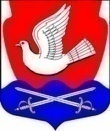 СОВЕТ  ДЕПУТАТОВМУНИЦИПАЛЬНОГО ОБРАЗОВАНИЯИССАДСКОЕ СЕЛЬСКОЕ ПОСЕЛЕНИЕВОЛХОВСКОГО МУНИЦИПАЛЬНОГО РАЙОНАЛЕНИНГРАДСКОЙ ОБЛАСТИТРЕТЬЕГО СОЗЫВАРЕШЕНИЕ от 02 февраля 2016 года                                                                           №  15О внесении изменений и дополнений в решение совета депутатов муниципального образования Иссадское сельское поселение от 18 декабря 2015 года № 42 «О бюджете муниципального образования Иссадское сельское поселение Волховского муниципальногорайона Ленинградской области на 2016 год»    В соответствии с Бюджетным  кодексом  РФ, Положением о бюджетном процессе в муниципальном образовании Иссадское сельское поселение Волховского муниципального района Ленинградской области Совет депутатов муниципального образования  Иссадское сельское поселение  Волховского муниципального района Ленинградской области  решил:1. Внести в решение Совета депутатов  муниципального образования Иссадское сельское поселение Волховского муниципального района Ленинградской области от 18 декабря 2015 года № 42 «О бюджете муниципального образования Иссадское сельское поселение Волховского муниципального района Ленинградской области на 2016 год»  следующие изменения и дополнения:В статье 1 пункт 1 цифры «13206,0 тыс.руб.» оставить без изменений; цифры «13376,0 тыс.руб.» изменить на «13656,0 тыс.руб.»; цифры «170,0 тыс.руб.» изменить на «450,0 тыс.руб.». Приложение № 1 «Источники финансирования дефицита бюджета муниципального образования Иссадское сельское поселение Волховского муниципального района Ленинградской области на 2016 год». Приложение №2 «Доходы бюджета муниципального образования Иссадское сельское поселение Волховского муниципального района Ленинградской области на 2016 год» изложить в новой редакции (прилагается).Приложение № 3 «Расходы бюджета муниципального образования Иссадское сельское поселение Волховского муниципального района Ленинградской области по разделам и подразделам, целевым статьям и видам расходов на 2016 год» изложить в новой редакции (прилагается).Приложение №4 «Расходы бюджета муниципального образования Иссадское сельское поселение Волховского муниципального района Ленинградской области по разделам и подразделам функциональной классификации расходов на 2016 год» изложить в новой редакции (прилагается).Приложение №5 «Ведомственная структура расходов бюджета муниципального образования Иссадское сельское поселение Волховского муниципального района Ленинградской области на 2016 год» изложить в новой редакции (прилагается).Приложение № 6 «Распределение бюджетных ассигнований бюджета муниципального образования Иссадское сельское поселение по целевым статьям (муниципальным программам и не программным направлениям деятельности), группам и подгруппам  видов расходов, разделам и подразделам классификации расходов  на 2016 год» изложить в новой редакции (прилагается).Настоящее решение подлежит официальному опубликованию в средствах массовой информации.Настоящее решение вступает в силу со дня его официального опубликования.Глава муниципального образованияИссадское сельское поселение:                                        Е.А. Трошкин